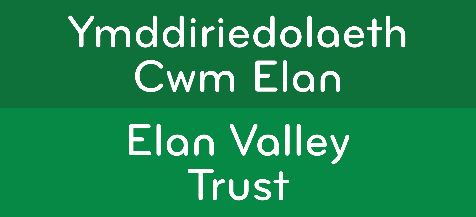 FFLURFLEN DENDRO(Yn amodol ar y contract)140.80 hectar (348 erw) (neu o gwmpas) yng Cynefin Ddefaid Tŷ Mawr,Cwm Elan, RhaeadrDYDDIAD CAU – 12 canol dydd Dydd Mawrth 9 Ebrill 2024 Trwy'r post: Swyddfa Ystâd Elan, Pentref Elan, Rhaeadr, Powys Mewn amlen wedi'i selio'n glir yn y gornel chwith uchaf 'TY MAWR SHEEPWALK' Bydd ceisiadau e-bost yn cael eu derbyn i charis@elanvalley.org.uk gofynnwch am dderbynneb.Nodiadau:Wrth gyflwyno'r cais hwn, ystyrir bod yr Ymgeisydd/Ymgeiswyr wedi darllen a deall y telerau a nodir yn y manylion.Nid oes unrhyw hawliau wedi'u cynnwys gyda'r gosodiad.Mae'r landlord yn cadw'r hawl i beidio â derbyn yr uchaf neu yn wir unrhyw dendr.Dylid cyflwyno cynigion yn ysgrifenedig ac mewn punnoedd sterling.  Rhaid cyflwyno cynigion gan ddefnyddio'r Ffurflen Dendro.  Ni dderbynnir cynigion nad ydynt yn defnyddio'r ffurflen dendro neu a wneir ar lafar i'r landlord.Os ydych chi'n llofnodi ar ran Cwmni neu Bartneriaeth, nodwch y gallu rydych chi'n ei lofnodi ynddo. Os ydych chi'n asiant, rhowch wybod i enw a chyfeiriad llawn eich cleient.Bydd penderfyniad yn seiliedig ar yr holl ystyriaethau perthnasol, ac nid dim ond y swm a gynigir.Bydd pawb sy'n cyflwyno tendrau'n cael gwybod am eu canlyniad cyn gynted â phosibl.1Manylion yr ymgeisyddManylion yr ymgeisyddaEnw'r ymgeisydd:bEnw Busnes (os yw'n wahanol):cCyfeiriad:dRhif ffôn:eRhif Symudol:f.Cyfeiriad e-bost:2DendroDendroRwy'n cynnig rhent o £ ............................................ y flwyddyn (ac eithrio TAW os o gwbl)(Mewn geiriau ................................................................................ bunnoedd y flwyddyn) Rwy'n cynnig rhent o £ ............................................ y flwyddyn (ac eithrio TAW os o gwbl)(Mewn geiriau ................................................................................ bunnoedd y flwyddyn) 3Profiad Ffermio Blaenorol (hyd at 500 gair)Profiad Ffermio Blaenorol (hyd at 500 gair)4Y System Ffermio Bresennol (os yw'n berthnasol)Y System Ffermio Bresennol (os yw'n berthnasol)5Cyfalaf ac Adnoddau EraillCyfalaf ac Adnoddau Eraill6Cynigion ar gyfer Defnydd yn y Dyfodol (i gynnwys ffermio cadwraeth ar gyfer natur)(Cyfanswm o 500 gair)Cynigion ar gyfer Defnydd yn y Dyfodol (i gynnwys ffermio cadwraeth ar gyfer natur)(Cyfanswm o 500 gair)7Cynigion Cyllideb Manwl ar gyfer y fferm a Chynllun Busnes 5 mlynedd (atodwch fel dogfen ar wahân os oes angen)Cynigion Cyllideb Manwl ar gyfer y fferm a Chynllun Busnes 5 mlynedd (atodwch fel dogfen ar wahân os oes angen)8Cyfeirnodau Enwau a chyfeiriad 3 pherson (rhaid i un ohonynt fod yn Rheolwr Banc yr ymgeisydd os yw'ch cais yn cynnwys benthyca arian, os nad cyfeirnod ariannol/masnachol)Cyfeirnodau Enwau a chyfeiriad 3 pherson (rhaid i un ohonynt fod yn Rheolwr Banc yr ymgeisydd os yw'ch cais yn cynnwys benthyca arian, os nad cyfeirnod ariannol/masnachol)abc9Enw a chyfeiriad y landlord presennol (os oes un)Enw a chyfeiriad y landlord presennol (os oes un)10Datganiad:Datganiad:Llofnodi:Llofnodi:Dyddiedig:Dyddiedig: